Normas e Orientações para submissões de Trabalhos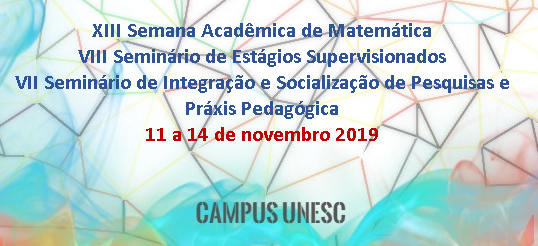 O conteúdo de cada resumo é de responsabilidade do(s) autor(es), portanto, o preenchimento do TERMO DE AUTORIZAÇÃO (anexo 1 deste arquivo), deve ser obrigatoriamente preenchido por todos os autores, assinado e entregue na coordenação da Matemática até a data anterior ao evento.Para a categoria participante de comunicação oral será exigida a submissão de um resumo expandido de, no mínimo três (03) e no máximo, de quatro (04) páginas que se relaciona com o eixo temático escolhido:Eixo 1: Estágios Supervisionados em Processos EducativosEixo 2: Produção de Conhecimento no Ensino, Pesquisa e Extensão.Eixo 3: Processos pedagógicos no PIBID - Programa Institucional de Bolsas de Iniciação a Docência.O resumo expandido deve ser escrito numa linguagem acadêmico-científica que expresse a intenção do trabalho realizado (problema e objetivo); mostre os referenciais teórico-metodológicos que deram base para a construção reflexiva; e, apresente a direção tomada para as considerações finais da reflexão. Assim, todos os trabalhos serão avaliados por uma Comissão de Pareceristas, a qual utilizará os seguintes critérios  para analisar os trabalhos submetidos: Produção escrita sem erros no que diz respeito: concordância (verbal e nominal); cuidado com uso de palavras repetidas no mesmo período e parágrafo; pontuação, entre outros cuidados que demonstre atenção no processo de sua elaboração;Texto fluente e clareza, com ideias e argumentos adequados e encadeados;  As figuras e tabelas, caso necessárias, com qualidade gráfica e adequada, de modo que permita o seu entendimento e sejam autoexplicativas; Texto sintético, mas que transmita a mensagem central do estudo e informações relevantes;Coerência entre objetivos, metodologia, referencial teórico e resultados; Dialogar com a temática de pelo menos um dos cinco grupos de discussão do Fórum;Formatação do resumo expandido no todo deve pautar-se nas normatizações da ABNT.As especificações para o formato do texto são: 3 a 4 páginas; Folha tamanho A4; Espaço entre linhas 1,5 cm;Fonte Times New Roman tamanho 12; Margens: superior e inferior 2,5cm e, esquerda e direita 3,cm; Título em negrito e caixa alta; separado por dois espaços entre o eixo temático e entre o(s) autor(es) e por dois espaços do corpo do texto sem espaçamento especial para os parágrafos. Referências ao final do texto. Folhas numeradas no canto inferior direito. Em nota de rodapé na primeira página o(s) autor(es) identifica-se(m) com sua formação, instituição em que estuda(m)/pesquisa(m)/trabalha(m).Ainda sobre as submissõesO(s) autor(es) que irá(ão) apresentar Comunicação oral deverá(ão) estar inscrito(s) no evento;A Comissão Científica avaliará os resumos expandidos, confirmando ou não sua aceitação, em caráter irrevogável;Os resumos expandidos poderão ser devolvidos para correção e serão publicados nos anais do evento http://periodicos.unesc.net/AnaisMat/search;Os trabalhos aprovados deverão ser apresentados no evento sendo que não serão publicados nos Anais trabalhos em que ao menos um dos autores não tenha estado presente no evento; Somente serão aceitos os trabalhos que estiverem de acordo com as normas detalhadas nos Templates e que se enquadrem em um dos eixos propostos; ​O Certificado de apresentação será expedido apenas para os que apresentarem o trabalho, contendo o nome dos demais autores.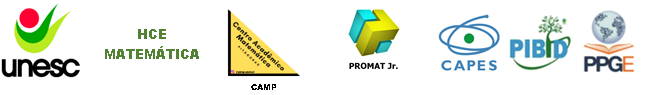 ANEXO 1TERMO DE AUTORIZAÇÃO PARA UTILIZAÇÃO DE OBRA1) DADOS DO AUTOR 1Nome: _____________________________________________CPF: ______________________________________________Vínculo com a instituição: ______________________________ (acadêmico de pós graduação stricto sensu, docente, pesquisador, técnico-administrativo)1) DADOS DO AUTOR 2Nome: _____________________________________________CPF: ______________________________________________Vínculo com a instituição: ______________________________ (acadêmico de pós graduação stricto sensu, docente, pesquisador, técnico-administrativo)2) INFORMAÇÕES DA OBRA2.1 Identificação da obra: __________________________ (tese, dissertação, livro, capítulo de livro, artigo, anais, resumo expandido, outros)2.2 Título da obra: ____________________________________________________________Na qualidade de titular dos direitos autorais relativos à obra acima descrita, o autor, com fundamento no artigo 29 da Lei n. 9.610/1998, autoriza a UNESC – Universidade do Extremo Sul Catarinense, a disponibilizar gratuitamente sua obra, sem ressarcimento de direitos autorais, para fins de leitura, impressão e/ou download pela internet, a título de divulgação da produção científica gerada pela UNESC, nas seguintes modalidades: a) disponibilização impressa no acervo da Biblioteca Prof. Eurico Back; b) disponibilização em meio eletrônico, em banco de dados na rede mundial de computadores, em formato especificado (PDF); c) Disponibilização pelo Programa de Comutação Bibliográfica –  Comut, do IBICT (Instituto Brasileiro de Informação em Ciência e Tecnologia), órgão do Ministério de Ciência e Tecnologia.O AUTOR declara que a obra, com exceção das citações diretas e indiretas claramente indicadas e referenciadas, é de sua exclusiva autoria, portanto, não consiste em plágio. Declara-se consciente de que a utilização de material de terceiros incluindo uso de paráfrase sem a devida indicação das fontes será considerado plágio, implicando nas sanções cabíveis à espécie, ficando desde logo a FUCRI/UNESC isenta de qualquer responsabilidade.O AUTOR assume ampla e total responsabilidade civil, penal, administrativa, judicial ou extrajudicial quanto ao conteúdo, citações, referências e outros elementos que fazem parte da obra.Criciúma,  ____ de ________________ de _______.Assinatura: __________________________________Assinatura: __________________________________